Nadzorni odbor Občine Radenci        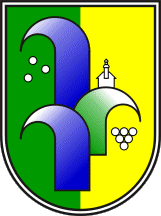 Radgonska cesta 99252 Radenci    T: +386 2 566 96 10E: obcina@radenci.siPOROČILO O DELUNadzornega odbora Občine RadenciMaj 2016Številka:Datum: 23.05.2016 UVODNadzorni odbor je v skladu s 49. člena Statuta občine Radenci in 12. člena Poslovnika Nadzornega odbora občine Radenci  pripravil poročilo o delu za leto 2015 v katerem so predstavljena priporočila in ugotovitve v tem obdobju, ki bodo predstavljena županu Občine Radenci in Občinskemu svetu Občine Radenci na 10. redni seji Občinskega sveta Občine Radenci, ki bo v torek,  24. maja 2016.Nadzorni odbor v sestavi: - Toni Žitek, predsednik- Dominika Fras, namestnica predsednika- Silvija Zamuda, članica- Gorazd Kovačič, član- Vinko Plemenitaš, članje imel v tem obdobju 7 rednih sej. O svojem delu smo redno obveščali župana in Svet občine Radenci s sklepi, ki jih je NO sprejel na posameznih sejah. Delo nadzornega odbora je po sprejetem statutu občine Radenci javno. NO o svojem delu obvešča javnost z javno objavo poročil s priporočili in predlogi po opravljenih nadzorih. Sodelovanje med NO in občinskim svetom je bilo dobro in pri obravnavanih subjektih je NO imel vso podporo občinske uprave pri pridobivanju dokumentacije in pojasnjevanju določenih nejasnosti, ki so jih potrebovali člani NO pri svojem delu.V poročilu za obravnavano obdobje so navedeni nadzori, ki jih je obravnaval NO v letu 2015. Končna poročila o nadzoru so bila posredovana svetnikom in svetnicam kot priloga k 25. točki  vabila na 10. redno sejo občinskega sveta. NO v sedanji sestavi je bil formiran v začetku 2015. V letu 2014 NO v stari sestavi več ni opravljal nadzorov, zato smo se odločili, da delo zastavimo na novo in sprejeli plan dela za leto 2015. Sestavili in sprejeli smo nov Poslovnik NO Radenci, ki je bil usklajen z veljavno zakonodajo tudi s pomočjo Ministrstva za javno upravo. Nov Poslovnik je bil objavljen v uradnem glasilu slovenskih občin 30. aprila 2015.  TEKOČE DELO NADZORNEGA ODBORA  Nadzorni odbor je v preteklem in tudi letošnjem letu nadaljeval z dobrim sodelovanjem z upravo Občine Radenci. Zagotovljeno smo imeli administrativno in po potrebi tudi strokovno podporo ter prostor za srečanja. Zaposleni v občinski upravi so nam zagotavljali poročila in dokumentacijo o dogovorjenih zadevah, kar je olajšalo in izboljšalo delo NO.  Na podlagi sklepa predsednika Nadzornega odbora z dne 07.04.2015 in v skladu s 17. in 22. členom poslovnika Nadzornega odbora Občine Radenci, se je opravil nadzor Zaključnega računa proračuna Občine Radenci za leto 2014. 1. Pri nadzoru in primerjavi nekaterih prihodkov in odhodkov, izkazanih v bilanci prihodkov in odhodkov zaključnega računa proračuna občine za leto 2014 z načrtovanimi prihodki in odhodki po veljavnem proračunu za leto 2014 je nadzorni odbor ugotovil določena odstopanja, kar je posledično pomenilo, da zastavljeni cilji niso bili v celoti doseženi. Organi občinske uprave so podali tudi ustrezno pojasnilo k ugotovitvam NO v katerem so pojasnili, da so odstopanja posledica projekta vodovodnega omrežja »Krak C«, saj bi morala biti investicija zaključena v letu 2013, vendar to ni bilo realizirano, zato so se dela prenesla v leto 2014. Pojasnjeno je bilo, da je projekt »Krak C«, skupen projekt 8 občin in da je nosilna občina Ljutomer, zato se je ta del proračuna za vse občine usklajeval v skladu z navodili vodeče občine.2. V zvezi z zakonitostjo postopkov kratkoročne in dolgoročne zadolžitve NO občinski upravi, v zvezi z najemanjem kratkoročnih kreditov za začetno financiranje investicij priporoča, da se posebna pozornost nameni dinamiki najemanja in odplačevanja kreditov upoštevajoč morebitne časovne zamike prejema sredstev iz proračuna RS in EU oz. krčenja sredstev zaradi varčevalne politike RS, da ne bi bilo potrebno najemati kratkoročnih kreditov za začetno financiranje investicij, saj se tako ustvarjajo nepotrebni stroški za Občino.3. Pri nadzoru pravilnosti poslovanja občine v zvezi tekočih transferov v javne zavode nepravilnosti niso bile ugotovljene. V nadzoru so bili pregledani posamezni zahtevki, izstavljeni s strani javnih zavodov, na podlagi katerih so potekala izplačila iz proračuna občine. K zahtevkom je bila priložena ustrezna podporna dokumentacija v obliki kopij posameznega računa, preglednic in poročil.4. Pri nadzoru pravilnosti poslovanja občine v zvezi z ostalimi tekočimi transferji se je ugotovilo, da sta dve osebi v občini, enkratno denarno pomoč prejeli dvakrat, čeprav 3. člen Pravilnika določa, da se lahko obravnavani transfer posameznemu upravičencu oziroma družini dodeli le enkrat letno. Občina Radenci je za leto 2014 v sprejetem proračunu za leto 2014 za spodbujanje podjetništva v občini imela zagotovljena sredstva v višini 9.000,00 eur. Izplačala jih je v višini 5.444,82 eur in sicer samo enemu prejemniku. Župan je podpisal pogodbo o sofinanciranju materialne investicije, št. 441-0001/2014-12, katere predmet je bil sofinanciranje nabave nove opreme pod pogojem, da mora materialna investicija ostati v lasti upravičenca najmanj tri leta od nabave. Po priporočilu NO je uslužbenec občinske uprave pri prejemniku sredstev preveril, ali je sofinancirana nabavljena oprema še vedno v njegovi lasti, kot to predpisuje 4. člen Pogodbe o sofinanciranju materialne investicije. V zvezi z izplačilom Gasilski zvezi Radenci v višini 5.000,00 eur na osnovi Zahtevka za nakazilo finančnih sredstev, NO občinski upravi priporoča, da se v bodoče podpiše pogodba s posameznim upravičencem, saj sprejeti proračun ni zadostna podlaga za izplačilo. Prvi odstavek 54. člena Zakona o javnih financah namreč predpisuje, da mora vsak izdatek iz proračuna imeti za podlago verodostojno knjigovodsko listino, s katero se izkazuje obveznost za izplačilo. Enaka ugotovitev velja tudi pri nakazilu sredstev požarne takse kot namenskega prihodka. NO je v svojih ugotovitvah tudi priporočil, da se za dodeljevanje sredstev iz postavke »Pokroviteljstvo župana«, ustanovi komisija ki bo preko javnega razpisa, na podlagi primernega Pravilnika o dodeljevanju sredstev, vsaj dvakrat letno dodelila sredstva za razna nepredvidena sofinanciranja tistim, ki bodo na Občino Radenci naslovili prošnje za donatorstvo. Pojasnila in zakonska določila so pojasnjena v Končnem poročilu o izvedbi nadzora Zaključnega računa proračuna Občine Radenci za leto 2014. 4. Pri nadzoru investicije nizkoenergijskega vrtca v Radencih nepravilnosti niso bile ugotovljene.5. Pri nadzoru poslovanja Krajevne skupnosti Radenci je bilo ugotovljeno, da:- je Krajevna skupnost Radenci je pripravila in sprejela Finančni načrt za leto 2014,- je Urejanje in vzdrževanje občinskih cest v Občini Radenci pogodbeno. Pri pregledu dokumentacije je bilo ugotovljeno, da so bila sredstva porabljena gospodarno, - je KS Radenci na dan 31.12.2014 izvedla popis osnovnih sredstev, terjatev in obveznosti ter opravila usklajevanje knjigovodskega stanja z dejanskim,- KS Radenci ni razmejevala prihodkov in odhodkov glede dejavnosti »javna služba« in dejavnosti »prodaja blaga in storitev na trgu« in zato ne razpolaga s sodili za razmejevanje,- je vsaka knjigovodska listina  podpisana od pooblaščene osebe, ki s tem zagotavlja, da je knjigovodska listina resnična in da pošteno prikazuje podatek o poslovnem dogodku.Krajevna skupnost Radenci je finančna sredstva porabljala zelo racionalno in v duhu dobrega gospodarja.NO priporoča in predlaga: - da se v bodoče v inventurnem poročilu prikaže tudi ročnost že zapadlih terjatev, - da se v prihodnje na vsakem delovnem nalogu izvajalca storitve vzdrževanja pokopališča, navedejo točno opravljena  dela oz. storitve, katerim se pripiše število opravljenih ur.Nadzorni odbor ugotavlja na podlagi pregledane finančne dokumentacije in drugih listin ter sklepov sveta KS Radenci, da je KS pri finančnih odhodkih poslovala s premoženjem in finančnimi sredstvi zakonito in pravilno.6. Pri nadzoru poslovanja Osnovne šole sta sodelovali ravnateljica OŠ in računovodkinja OŠ. Nadzor je potekal korektno. Kakršne koli nepravilnosti in pomanjkljivosti niso bile ugotovljene. Osnovna šola Kapela prejeta sredstva porablja racionalno, namensko, skrbno in gospodarno. Dinamika zagotavljanja sredstev s strani Občine Radenci je v letu 2014 tekla skladno z odobrenimi sredstvi in v skladu s podpisano pogodbo o sofinanciranju. Vodenje knjigovodstva in računovodstva je urejeno vzorno, ažurno in pregledno.Nadzorni odbor ocenjuje, da so tveganja, s katerimi se srečuje vodstvo šole pri svojem poslovanju, ustrezno obvladana. FINANČNO POROČILO O DELU NO OBČINE RADENCIV Predlogu potrebnih sredstev za delovanje nadzornega odbora občine Radenci za leto 2015 po takrat veljavnem pravilniku je bilo predvidenih za delovanje NO občine 4442,05 €. Nadzorni odbor je v letu 2015 zasedal na sedmih rednih sejah in opravil tri nadzore porabe proračunskih sredstev občine Radenci. Za delovanje NO je bilo članom nadzornega odbora izplačanih iz proračuna občine Radenci za opravljene nadzore in za sejnine 3151,68 €, kar predstavlja 70,95% sredstev, ki so bila namenjena za delovanje NO.Kot zanimivost lahko za konec navedem še, da je zadolženost občine na dan 31.12.2014 znašala 1.163.333,28 eur, število prebivalcev občine pa je bilo na dan 01.01.2015 5296, kar pomeni, da je zadolženost občine na prebivalca ob koncu leta 2014 znašala 219,67 eur/prebivalca, kar je pod povprečjem zadolženosti slovenskih občin.                                                                    Predsednik NO občine Radenci                                                                                                        Toni Žitek mag.